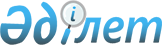 О внесении изменений в постановление акимата города Уральска от 15 апреля 2016 года № 1024 "Об утверждении схем и Правил перевозки в общеобразовательные школы детей, проживающих в отдаленных населенных пунктах города Уральска"Постановление акимата города Уральска Западно-Казахстанской области от 1 декабря 2022 года № 2839. Зарегистрировано в Министерстве юстиции Республики Казахстан 6 декабря 2022 года № 30987
      Акимат города Уральска ПОСТАНОВЛЯЕТ:
      1. Внести в постановление акимата города Уральска от 15 апреля 2016 года № 1024 "Об утверждении схем и Правил перевозки в общеобразовательные школы детей, проживающих в отдаленных населенных пунктах города Уральска" (зарегистрированное в Реестре государственной регистрации нормативных правовых актов № 4406) следующие изменения:
      приложения 1, 2, 3, 4, 6, 7, 13 к указанному постановлению изложить в новой редакции согласно приложениям 1, 2, 3, 4, 5, 6, 7 к настоящему постановлению.
      2. Государственному учреждению "Отдел образования города Уральск управления образования акимата Западно-Казахстанской области" обеспечить государственную регистрацию настоящего постановления в Министерстве юстиции Республики Казахстан.
      3. Контроль за исполнением настоящего постановления возложить на заместителя акима города Уральска Западно-Казахстанской области.
      4. Настоящее постановление вводится в действие по истечении десяти календарных дней после дня его первого официального опубликования. Схема перевозки в общеобразовательные школы детей, проживающих в отдаленных населенных пунктах города Уральска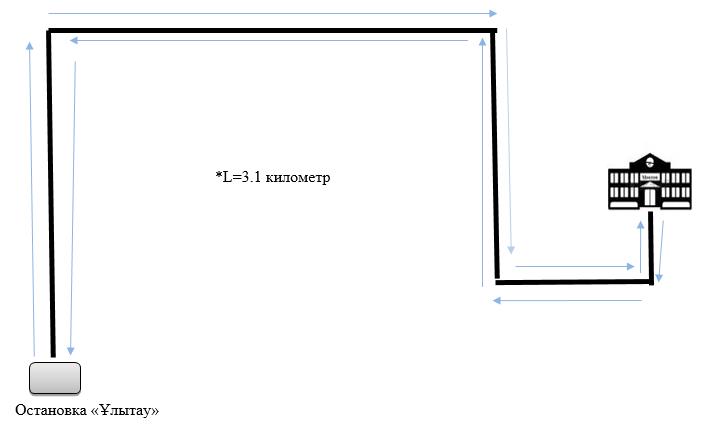 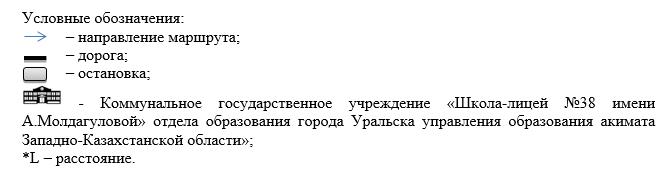  Схема перевозки в общеобразовательные школы детей, проживающих в отдаленных населенных пунктах города Уральска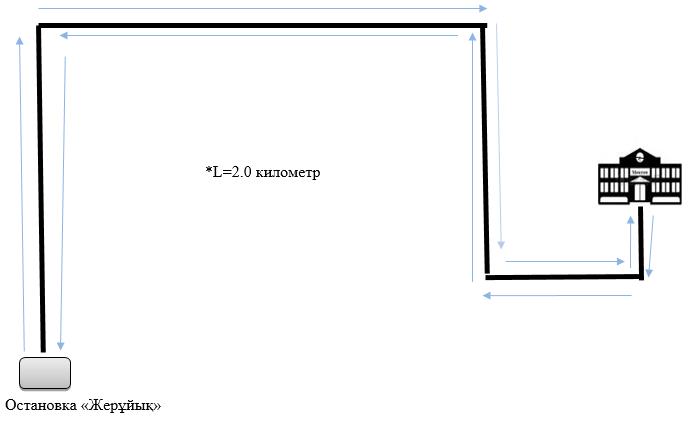 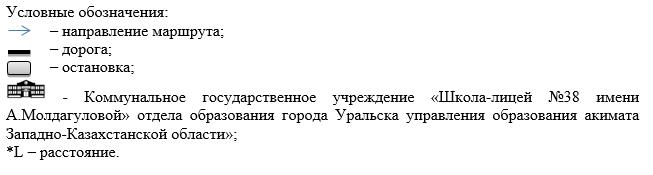  Схема перевозки в общеобразовательные школы детей, проживающих в отдаленных населенных пунктах города Уральска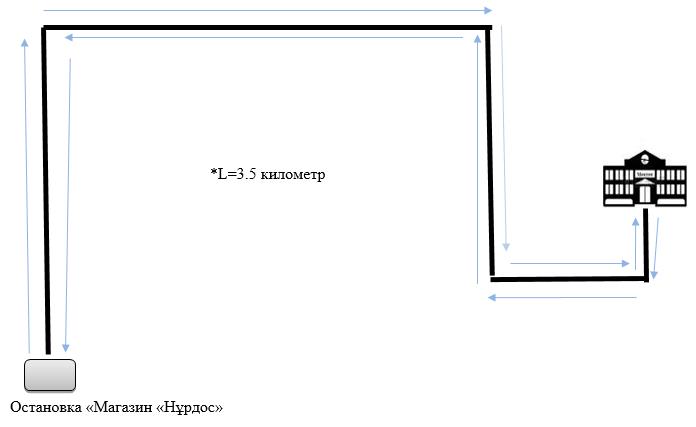 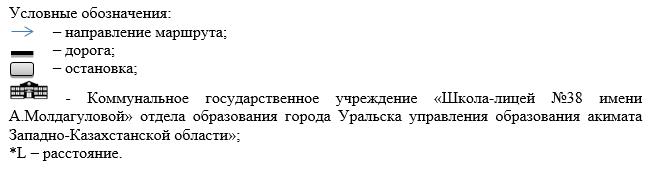  Схема перевозки в общеобразовательные школы детей, проживающих в отдаленных населенных пунктах города Уральска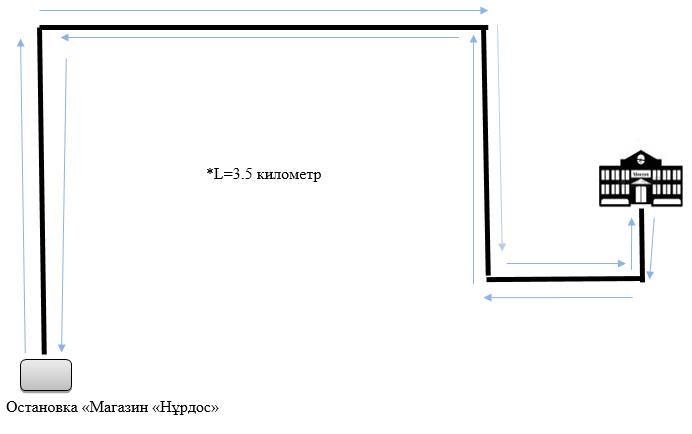 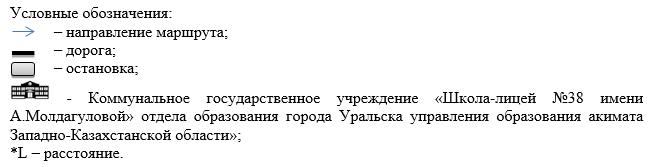  Схема перевозки в общеобразовательные школы детей, проживающих в отдаленных населенных пунктах города Уральска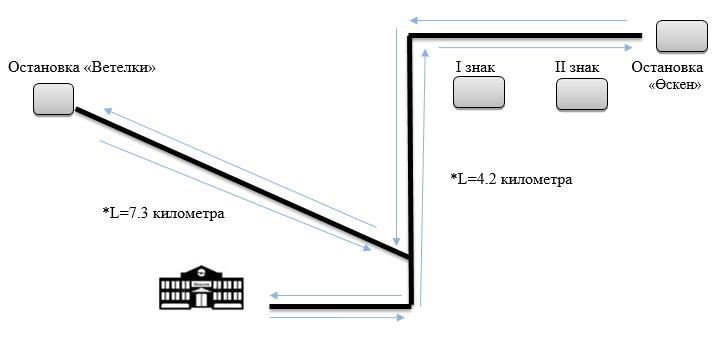 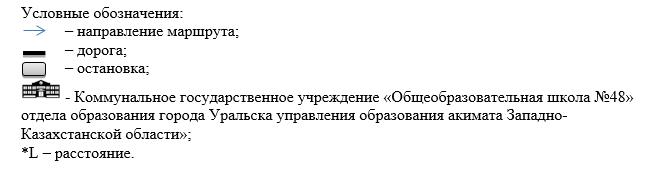  Схема перевозки в общеобразовательные школы детей, проживающих в отдаленных населенных пунктах города Уральска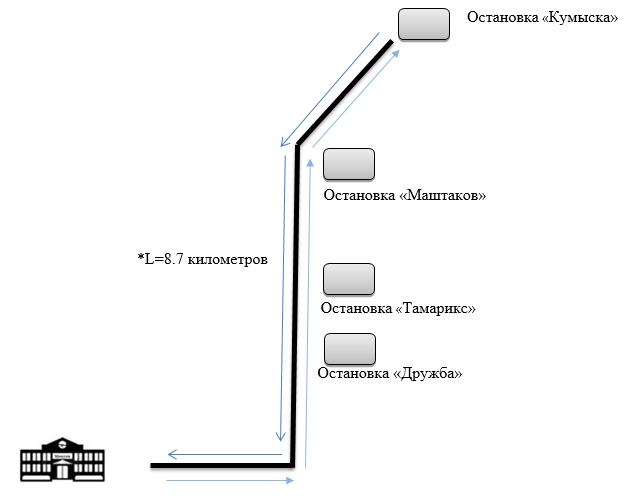 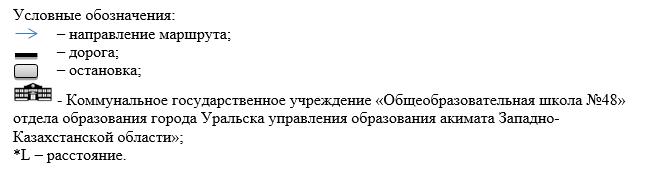  Схема перевозки в общеобразовательные школы детей, проживающих в отдаленных населенных пунктах города Уральска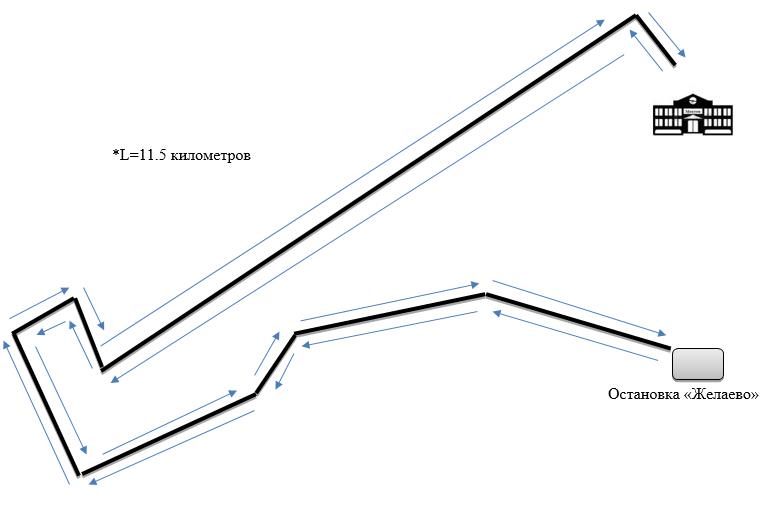 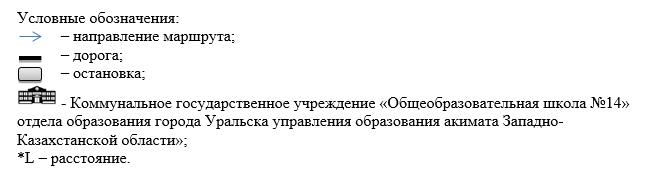 
					© 2012. РГП на ПХВ «Институт законодательства и правовой информации Республики Казахстан» Министерства юстиции Республики Казахстан
				
      Аким города Уральск

М. Сатканов
Приложение 1 к постановлению Приложение 1 
к постановлению акимата 
города Уральска 
от 15 апреля 2016 года № 1024Приложение 2 к постановлениюПриложение 2 
к постановлению акимата 
города Уральска 
от 15 апреля 2016 года № 1024Приложение 3 к постановлениюПриложение 3 
к постановлению акимата 
города Уральска 
от 15 апреля 2016 года № 1024Приложение 3 к постановлениюПриложение 3 
к постановлению акимата 
города Уральска 
от 15 апреля 2016 года № 1024Приложение 5 к постановлениюПриложение 6 
к постановлению акимата 
города Уральска 
от 15 апреля 2016 года № 1024 Приложение 6 к постановлениюПриложение 7 
к постановлению акимата 
города Уральска 
от 15 апреля 2016 года № 1024 Приложение 7 к постановлениюПриложение 13 
к постановлению акимата 
города Уральска 
от 15 апреля 2016 года № 1024 